ТЕХНИЧЕСКИЙ РЕГЛАМЕНТ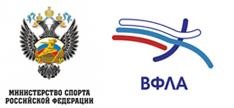 Всероссийские соревнования памяти ЗРФК, ЗТ СССР и РСФСР  В. Д. Самотесова по легкой атлетике в помещении07 марта 2023 года Легкоатлетический манеж имени В. Д. Самотесова, г. Брянск, ул. Ростовская, 27 День приезда 06 марта 2023 года, день отъезда 08 марта 2023 года. Соревнования проводятся в соответствии с: Положением о межрегиональных и всероссийских официальных спортивных соревнованиях по легкой атлетике на 2023 год номер-код вида спорта: 0020001611Я; Регламентами проведения всероссийских соревнований по легкой атлетике на 2023 год; Правилами вида спорта «Легкая атлетика», утвержденными приказом Министерства спорта Российской Федерации № 839 от 16.10.2019 г. (далее – Правила) с изменениями и дополнениями World Athletics от 01.11.2021 г; Приказом Министерства спорта Российской Федерации от 08.07.2020 г. №497 «О проведении спортивных мероприятий на территории Российской Федерации».Настоящим регламентом соревнований. ВОЗРАСТ УЧАСТНИКОВ. УСЛОВИЯ ДОПУСКАСоревнования личные. Участвуют спортсмены субъектов Российской Федерации в одной возрастной группе - мужчины и женщины, имеющие подготовку не ниже 1 (взрослого) спортивного разряда. ГЛАВНАЯ СУДЕЙСКАЯ КОЛЛЕГИЯ РАБОТА МАНДАТНОЙ КОМИССИИ К участию в соревнованиях допускаются спортсмены, заявленные командами регионов, прошедшие медицинский осмотр и получившие разрешение врача. Заявки на соревнование принимаются только через единую информационно систему Всероссийской федерации легкой атлетики http://vfla.lsport.net/. Срок подачи заявок на соревнования до 04 марта 2023 года до 18.00 по Московскому времени. Комиссия по допуску участников для подтверждения присланных заранее заявок и предоставления необходимых документов по заявке работает 06 марта 2023 года с 15.00 до 17.00 в легкоатлетическом манеже имени В. Д. Самотесова (ул. Ростовская, д. 27). Все спортсмены, тренеры и представители, включенные в заявку команд, обязаны до начала соревнований пройти образовательные антидопинговые онлайн-курсы на официальном сайте РУСАДА (http://www.rusada.ru/education/online-training/) и загрузить сертификат в ЕИС ВФЛА.  Также обязательным условием допуска является предоставление в комиссию по допуску: оригинала заявки команды субъекта РФ, установленного образца (обязательно) либо оригинала медицинской заявки (обязательно); оригинала договора о страховании на каждого участника (обязательно); копии сертификата о прохождении антидопингового курса на спортсмена (по требованию); копии сертификата о прохождении антидопингового курса на тренера(ов) заявленного спортсмена (по требованию); оригинала полиса обязательного медицинского страхования (по требованию); оригинала классификационной зачетной книжки спортсмена (по требованию); оригинала паспорта (по требованию); Территориальная принадлежность спортсменов определяется в соответствии с Единой информационной системой ВФЛА и решением Комиссии по переходам.ПРЕДСТАРТОВАЯ ПОДГОТОВКА УЧАСТНИКОВОфициальная тренировка на соревновательной арене 06 марта с 17.00 до 20.00. В день соревнований разминка проводится только вне соревновательной зоны. СБОР И РЕГИСТРАЦИЯ УЧАСТНИКОВ Сбор и регистрация участников проводятся в секторе для толкания ядра. Участники, опоздавшие и не явившиеся на регистрацию, к соревнованиям не допускаются. Выход участников от места регистрации к местам соревнований осуществляется под руководством старшего судьи/рефери по виду. Уход участников с места соревнований без разрешения рефери запрещается.ТЕХНИЧЕСКИЕ УСЛОВИЯ ПРОВЕДЕНИЯ СОРЕВНОВАНИЙСоревнования в беге на 60 м проводятся в 2 круга. В финал бега выходят 5 спортсменов, показавшие в забегах лучшие результаты. В случае равенства результатов рассматривается время с точностью до 1/1000. Если равенство сохраняется, то проводится жеребьевка. В беге на 1000 м проводятся финальные забеги. Жеребьевка дорожек в финалах: 1-я жеребьевка – 2, 3 дорожки, 2-я жеребьевка – 1, 4 дорожки, 5-ый результат – 5 дорожка.В прыжке в высоту при равенстве всех показателей, предусмотренных Правилами соревнований, проводится перепрыжка за первое место. ПОРЯДОК ПОДЪЕМА ВЫСОТ ПРОТЕСТЫ И АПЕЛЛЯЦИИ          Все протесты и апелляции подаются в соответствии с Правилами – Правило 8 (146). Устный протест делается представителем/спортсменом сразу после объявления результата, вызвавшего протест. Письменная апелляция подается не позднее чем через 30 минут после официального объявления результата по данному виду. АПЕЛЛЯЦИОННОЕ ЖЮРИНАГРАЖДЕНИЕ Победители и призеры в каждом виде программы награждаются призами и грамотами. Участники, не явившиеся на награждение, лишаются завоеванных наград, показанные результаты аннулируются. МЕДИЦИНСКОЕ ОБСЛУЖИВАНИЕ Врач соревнований находится в районе финиша. СОВЕЩАНИЕ СУДЕЙСКОЙ КОЛЛЕГИИ Техническое совещание с представителями команд проводится 06 марта 2023 года в 18.00 в легкоатлетическом манеже имени В. Д. Самотесова.  ГЛАВНАЯ СУДЕЙСКАЯ КОЛЛЕГИЯ Технический делегат 	 Главный судья соревнований 	Кузнецов А. А. ССВК, г. Брянск Главный секретарь соревнований 	Притолюк М. А.СС1К, г. Брянск Вид Финальные соревнования Высота (мужчины) 195-200-205-210-215-219-222-225-228-230-232-+2см Председатель 	Серегина В.В. ССВК, г. Брянск Член жюри 	Горлин Ю. В. ССВК, г. Брянск Член жюри                                                        Трубин Ю.Н. ССВК, г. Брянск 